Kolorowych jajeczek,rozczochranych owieczek,rozkicanych króliczków,pyszności w koszyczku,a przede wszystkimmokrego ubraniaw dniu wielkiego lania!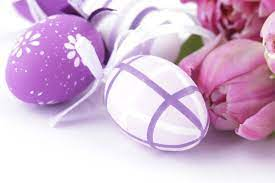 